Dimensional Trend ReportDirections:Using the data on the following page create a spread sheet, charts and analyze the data to answer the questions using the charts.Steps:Create a spreadsheet with the measurement dataFind the Average for each measurement columnFind the Mean for each measurement columnFind the Standard deviation for each measurement columnCreate a scatter plot chart with points for the 20 sample measurements for dimension AInsert red solid lines for the Upper & Lower Spec Tolerance limitsInsert blue dashed lines for the Upper & Lower Control limitsUsing text boxes label the lines in step 2b & 2cCreate a scatter plot chart with smooth lines and markers using the 20 sample measurements for dimension CInsert red solid lines for the Upper & Lower Spec Tolerance limitsInsert blue dashed lines for the Upper & Lower Control limitsUsing text boxes label the lines in strep 2b & 2cAnswer the following Questions:What can you tell about the manufacturing process in step 2What can you tell from the scatter plot in step 3 about the manufacturing process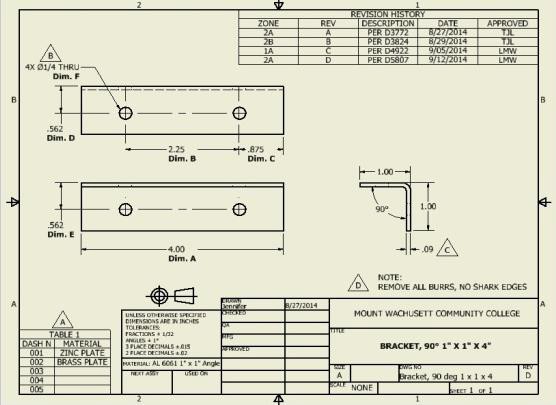 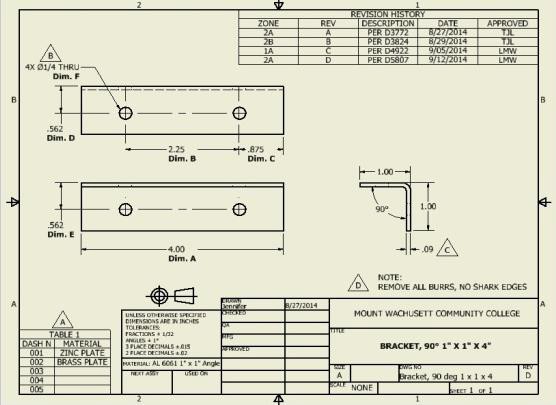 The AMMQC program is an Equal Opportunity program. Adaptive equipment is available upon request for individuals with disabilities. This workforce product was funded by a grant awarded by the U.S. Department of Labor’s Employment and Training Administration. The product was created by the grantee and does not necessarily reflect the official position of the U.S. Department of Labor. The U.S. Department of Labor makes no guarantees, warranties, or assurances of any kind, express or implied, with respect to such information, including any information on linked sites and including, but not limited to, accuracy of the information or its completeness, timeliness, usefulness, adequacy, continued availability, or ownership.This work is licensed under a Creative Commons Attribution 3.0 Unported License [http://creativecommons.org/licenses/by/3.0]Control LimitsDimensions SpecificationsDimensions SpecificationsDimensions SpecificationsDimensions SpecificationsDimensions SpecificationsControl LimitsABCDESpec.4.002.250.8750.5620.562Upper4.022.270.8900.5770.577Lower3.982.230.8600.5470.547Measurement DataMeasurement DataMeasurement DataMeasurement DataMeasurement DataMeasurement DataSample No.DimensionDimensionDimensionDimensionDimensionSample No.ABCDE13.992.250.8750.5620.56324.012.250.8750.5470.56133.982.250.8760.5440.54943.982.260.8760.5480.56454.012.250.8750.5770.56264.022.220.8760.5450.54973.972.250.8750.5460.56084.002.260.8760.5450.56294.012.260.8760.5440.561104.022.270.8760.5460.563114.002.260.8770.5470.572123.982.250.8770.5440.561134.002.240.8790.5770.563143.992.250.8790.5600.562153.982.260.8810.5440.572163.992.230.8840.5490.590174.012.250.8890.5470.561184.032.240.8940.5440.563194.022.260.9030.5450.560204.002.270.9150.5460.562AverageMedianStandard Deviation